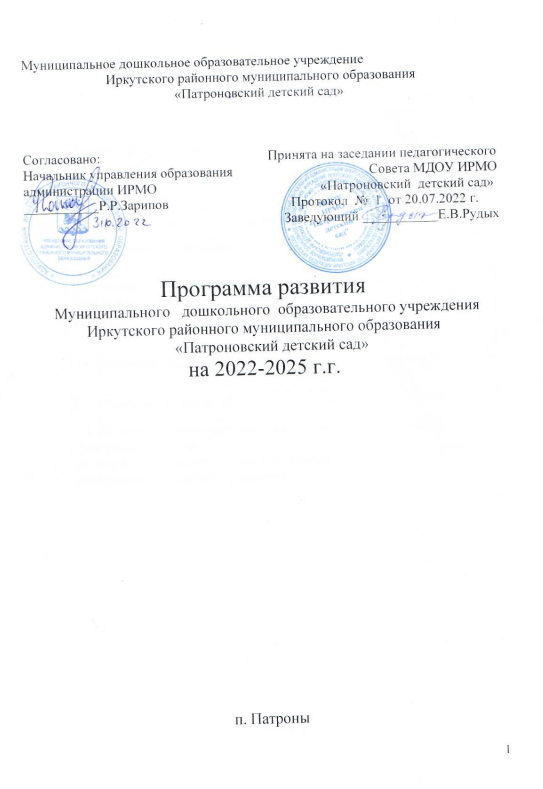 Содержание          Паспорт программы развития на 2022-2025 г.г.                                                Пояснительная записка           Программа развития МДОУ ИРМО «Патроновский детский сад»представляет собой управленческий документ, определяющий перспективные направления развития образовательного учреждения, цель и задачи развития образовательной организации. При определении стратегических  и тактических действий, направленных на достижение целей развития, педагогический коллектив исходил из возможностей, предусмотренных на уровне Устава МДОУ ИРМО «Патроновский детский сад».            Программа создана с учетом запросов родителей и социума, сосредоточена на достижении нового качества дошкольного образования, ориентированного на расширение образовательных возможностей.Раздел 1. Аналитическое и прогностическое обоснование программы развития ДОУ1.1.Информационная справка о МДОУ ИРМО «Патроновский детский сад»					                                                                              Дошкольное образовательное учреждение является звеном муниципальной системы образования Иркутского района, обеспечивающим помощь семье в воспитании детей дошкольного возраста, охране и укреплении их физического и психического здоровья, развитии индивидуальных способностей. Дошкольное образовательное учреждение обеспечивает воспитание, обучение и развитие, а также присмотр, уход и оздоровление детей в возрасте от 2 до 8 лет.                                               МДОУ ИРМО «Патроновский детский сад»» был открыт в 1979 году в кирпичном одноэтажном здании. Детский сад является правопреемником  детских яслей № 7 п. Патроны, год основания  которых -1954 г.       Юридический адрес: 604511, Иркутская обл., Иркутский р-н, п. Патроны, ул. Школьная, 4,       Фактический адрес: 604511, Иркутская обл., Иркутский р-н, п. Патроны, ул. Школьная, 4,       Телефон: 89148863955      Электронная почта: dopatron@mail.ru        Адрес сайта:detsadpat.ru Учредитель:   Управление образование   администрация  Иркутского районного муниципального образования  Иркутской  области. Отношения между МДОУ и учредителем определяются договором между ними, заключенным в соответствии с законодательством.              МДОУ ИРМО «Патроновский детский сад»  осуществляет свою деятельность в соответствии с законом 273-ФЗ «Об образовании в Российской Федерации» от 21.12.2012 г ( с изменениями на 2018 год),   договором между учреждением  и учредителем, ФГОС дошкольного образования (от 17.10.2013 г. № 1155, зарегистрированном в Минюсте 14.11.2013 г. № 30384), Уставом учреждения.              Лицензия на право ведения образовательной деятельности №9093 от 04.04.2016 г.             ООПДО МДОУ ИРМО «Патроновский детский сад» разработана для детей от 2 до 8 лет общеобразовательной направленности.              Режим функционирования   МДОУ ИРМО «Патроновский детский сад»: пять дней в неделю (понедельник-пятница) с 07.00 до 19.00 часов. Выходные: суббота, воскресенье и праздничные дни, согласно Трудового Кодекса Российской Федерации.               Устав МДОУ ИРМО «Патроновский детский сад» зарегистрирован 31.12.2015 г № 2794,  внесены изменения в Устав от 29.08.2017 г № 318.                 Учреждение функционирует с 1956 года. Детский сад находится в центре  поселка Патроны, в непосредственной близости к заливу.           Детский сад размещается в кирпичном одноэтажном здании с централизованным водоснабжением, водоотведением  и теплоснабжением. Участок  детского сада оснащен одной верандой и прогулочными постройками для игровой деятельности.             Здание детского сада соответствует нормам и правилам пожарной безопасности. Территория  детского сада ухожена и озеленена газоном, имеются посадки кустов и деревьев, клумбы с цветами. Коллектив поддерживает территорию в хорошем состоянии, ухаживает за цветниками, поддерживает чистоту и порядок.          Материально-техническое обеспечение, оснащение образовательного процесса и развивающая среда Учреждения частично соответствует ФГОС ДО.          Учебно-методическая оснащенность детского сада позволяет качественно проводить воспитательно-образовательную работу с детьми.          Мебель, игровое оборудование приобретено с учетом санитарных и психолого-педагогических требований.          Образовательная среда создана с учетом возрастных и индивидуальных особенностей воспитанников и конструируется таким образом, чтобы в течение дня каждый ребенок мог найти для себя увлекательное занятие. В каждой возрастной группе созданы хорошие условия для самостоятельной, художественной, творческой, театрализованной деятельности, оборудованы уголки, в которых размещен познавательный и игровой материал в соответствии с возрастом детей.               В соответствии с Уставом учреждение реализует основную образовательную программу в соответствии с Федеральным государственным образовательным стандартом дошкольного образования, с учетом особенностей психофизического развития и возможностей детей.                     В МДОУ  функционирует 1 разновозрастная группа, общей численностью 25 человек.               Обучение и воспитание детей проводится на русском языке.               Всего на 01.09.2022 г. воспитанников 25 человек, сотрудников-12 человек.              Кадровое обеспечение воспитательно-образовательного процесса.           Реализация Программы в ДОУ обеспечивается руководящими, педагогическими, учебно-вспомогательными, административно-хозяйственными работниками.            Квалификация педагогических и учебно-вспомогательных работников    соответствует квалификационным характеристикам, установленным в Едином квалификационном справочнике должностей руководителей, специалистов и служащих, раздел «Квалификационные характеристики должностей работников образования».         Согласно штатному расписанию учреждение укомплектовано кадрами на 100%.          В настоящее время в МДОУ работает 12 человек: 1 руководитель, 3 педагога, 8 обслуживающего и технического персонала.          Функциональные  обязанности сотрудники осуществляют в соответствии со своими должностными инструкциями.           Штатным расписанием определены следующие должности:            В администрации ДОУ есть все возможности для повышения квалификации  с использованием методической и дидактической литературы, участие в методических мероприятиях, семинарах, методических объединения1.2 Анализ проблем, на решение которых направлена Программа развития ДОУ                                       Анализ управляющей системы            В соответствии с Уставом ДОУ и организационно-правовой формой- в учреждении создана и функционирует достаточно эффективная, профессиональная система административного, оперативного управления.              Управление ДОУ строится на принципах единоначалия  и самоуправления, обеспечивающих государственно-общественный характер управления дошкольным образовательным учреждением.              Первый уровень управления- административное управление Учреждением осуществляет заведующий.             Управленческая деятельность заведующего обеспечивает: материальные, организационные, правовые, социально-психологические условия для реализации функции управления образовательным процессом в Учреждении. Объектом управления заведующего является весь коллектив.           Второй уровень управления - уровень управления осуществляется воспитателями, специалистами и обслуживающим персоналом. Объект управления- дети и родители.                         Коллегиальные органы  управления Учреждением:                Все органы самоуправления взаимодействуют между собой, согласовывая свои интересы и возможности.         Положительные результаты управленческой деятельности выражаются в укреплении материально-технической базы учреждения, подборе качественного состава педагогических кадров, введении инноваций в педагогический процесс, совершенствовании методической работы, контроля и диагностики.                      Раздел 2. Концептуально-прогностическая часть                                   2.1.  Концепция Программы развития Программа развития МДОУ ИРМО «Патроновский  детский сад» на период с 2022 – 2025 год – это нормативно – правовой документ, представляющий стратегию и тактику развития ОО, охватывающих изменения в технологиях образования, в системе управления, организационных формах образовательной деятельности. Разработка Программы осуществлялась в соответствии с задачами ОО: создание целостной системы воспитательно – образовательной и оздоровительной работы с детьми, обеспечивающей оптимальные психолого – педагогические условия воспитания, обучение и развитие в соответствии с возрастными и индивидуальными особенностями детей.         Основной  целью Программы развития является создание в детском саду системы интегративного образования, реализующего право каждого ребенка на качественное и доступное образование.  А так же,  создание условий, обеспечивающих высокое качество результатов образовательной деятельности по формированию ключевых компетенций дошкольников, опираясь на личностно-ориентированную модель  взаимодействия взрослого и ребёнка с учётом его психофизиологических особенностей, индивидуальных способностей и развитие творческого потенциала.         Ценность инновационного  характера современного дошкольного образования и  Программы развития ДОУ направлена на сохранение позитивных достижений детского сада, внедрение современных педагогических технологий, в том числе информационно-коммуникационных, обеспечение личностно – ориентированной модели организации педагогического процесса, позволяющих ребёнку успешно адаптироваться и удачно реализовать себя в подвижном социуме, развитие его социальных компетенций в условиях интеграции усилий семьи и детского сада.           Вместе с тем инновационный характер преобразования означает исследовательский подход к достигнутым результатам в деятельности ДОУ, соответствие потребностям современного информационного общества в максимальном развитии способностей ребёнка.           В связи с этим, результатом воспитания и образования дошкольника должны стать сформированные у ребёнка ключевые компетенции:Коммуникативная –    умение общаться с целью быть понятым;Социальная –              умение жить и заниматься вместе с другими детьми,                                      близкими;Информационная –    владение умением систематизировать и «сворачивать»                                      информацию, работать с разными видами информации;Продуктивная –          умение планировать, доводить начатое до конца,                                      способствовать созданию собственного продукта (рисунка,                                      поделки, постройки);Нравственная –          готовность, способность и потребность жить в обществе по                                     общепринятым  нормам и правилам;Физическая –             готовность, способность и потребность в здоровом образе                                     жизни.           Ценность качества образовательного процесса для ДОУ  напрямую связано с ценностью ребёнка. Стремление простроить образовательный процесс в соответствии с индивидуальными потребностями и возможностями ребёнка означает с одной стороны – бережное отношение к ребёнку (его здоровью, его интересам, его возможностям), с другой стороны профессиональное создание  оптимальных условий  для его развития в воспитательно - образовательном процессе.                                        2.2.Стратегия развития ДОУ          Основной стратегической  целью программы развития  является создание условий для общего и физического развития дошкольников. Стратегия развития ДОУ рассчитана на период до 2026 года. Стратегия определяет совокупность реализации приоритетных направлений, ориентированных на развитие  ДОУ. Эти направления сформулированы  в целевых проектах  «Здоровый малыш» и  «Кадровый потенциал»,  обеспечивающих участие в реализации программы коллектива детского сада  и родителей воспитанников.  Программы  взаимосвязаны между собой стратегической целью и отражают последовательность тактических мероприятий. Основной стратегической целью Программы является создание условий для развития двигательной активности дошкольников и повышение кадрового потенцияла.Стратегические задачи:Насытить  развивающую предметно-пространственную среду и укрепить материально-техническую базу учреждения.Разработать эффективную систему мероприятий, способствующих укреплению здоровья дошкольников.Повысить компетентность педагогических кадров в соответствии с профессиональным стандартом.Создать систему взаимодействия ДОУ с родителями воспитанников, и повысить уровень их  педагогической компетентности в области физического развития дошкольников.                                        Проект «Здоровый малыш»          Проект  «Здоровый малыш» направлена на сохранение и укрепление здоровья детей, формирование у родителей, педагогов, воспитанников ответственности в деле сохранения собственного здоровья (Программа оздоровления детей в ДОУ/ под редакцией З.И.Бересневой, Методика проведения подвижных игр в ДОУ/ под редакцией Э.Я.Степаненковой.)Проблема: Недостаточный уровень развития здоровьесберегающей среды в ДОУ: отсутствие физкультурного зала и недостаточное укомплектование спортивным оборудованием предметно – развивающей среды ДОУ.Средний уровень знаний и практических умений педагогов и родителей в области оздоровления ребёнка и обеспечение его физического развития.Цель: Совершенствование здоровьесберегающей  и здоровьеформирующей среды  в ДОУ.                                                                                                                                            Задачи:Обеспечить раннее формирование ориентации на ценности ЗОЖ у детей дошкольного возраста.Обеспечить условия для полноценного физического развития детей в ДОУ. Пополнить материально – техническую базу ДОУ спортивным оборудованиемПовысить  педагогическое мастерство и квалификацию педагогов  по организации двигательной деятельности детей и в работе с детьми с ОВЗВооружить родителей психолого-педагогическими знаниями по воспитанию здорового и физически развитого ребенкаРеализации проекта   «Здоровый малыш»Прогнозируемый результат:Создание безопасных условий для жизни и здоровья участников образовательного процесса;Оснащение предметно-развивающей среды  ОО  спортивным оборудованием для активизации двигательной деятельности детей и для проведения занятий по физической культуре;формирование стойкой  мотивации на поддержание здорового образа жизни в семье;Повышение профессионального уровня педагогов в вопросах здоровьесбережения и практических навыков в организации двигательной деятельности дошкольников.Проект  « Кадровый потенциал»Цель:  Выстраивание (оптимизация) системы профессионального роста педагогических работников в ДОУ, выступающих гарантом предоставления высокого качества образовательных услуг.Задачи:Направить усилия на квалификационное развитие персонала;Повышать мотивацию педагогических работников к  профессиональному росту  через повышение квалификации, самообразование, участие в конкурсном движении, в том числе в конкурсах профессионального мастерства;Стимулировать участие педагогов в инновационной деятельности;Повысить профессиональные компетенции административных сотрудников и педагогических работников в области современных цифровых технологий;Реализация проекта   «Кадровый потенциал»   Прогнозируемый результат:Сохранение доли педагогов ДОУ, которые прошли курсы повышения квалификации и / или профессиональную переподготовку в соответствии с ФГОС, в общей численности педагогов на показатели 100%;Увеличение доли педагогов ДОУ, прошедших обучение в области цифровых образовательных технологий, в общей численности педагогов от 50% до 100%;Увеличение доли педагогов, участвующих в инновационной деятельности ДОУ с 50% до 100%;Увеличение доли педагогов, использующих в своей работе цифровые программы, в том числе  в области ИКТ с 0% до 50%.                    2.3. Источники финансирования для реализации Программы            Финансирование Программы развития предусматривается осуществлять за счет бюджетных средств, полученных в рамках ежегодной субсидии на выполнение, согласно утвержденной сметы из регионального и местного бюджетов, средств на иные цели и привлеченных средств  из внебюджетных источников (средств от спонсоров).3.  Управление и оценка результативности реализации Программы  развитияДля текущего управления реализацией Программы создана творческая группа из педагогов ДОО по разработке и реализации Программы развития и целевых проектов. Заведующий: Рудых Е.В.Воспитатели: Лака Н.В., Фуколова О.В.Основными задачами творческой группы в ходе реализации Программы являются: подготовка предложений по направлениям работы, по  формированию  перечня  программных  мероприятий  на каждый год; подготовка предложений по вопросам реализации Программы для рассмотрения на Педагогическом совете и общем родительском собрании; выявление  содержательных  и  организационных  проблем  в  ходе  реализации Программы и разработка предложений по их решению. разработка  и  апробация  предложений  по  механизмам  и  схемам    финансового обеспечения реализации Программы; организация  и  проведение  мониторинга  результатов  реализации  программных мероприятий  по  каждому  направлению  работы; организация и проведение оценки показателей результативности и эффективности программных  мероприятий;принятие решения об участии в презентациях, конкурсах, экспертизе и т.п. ведение отчетности о реализации Программы; организация размещения в электронном виде на сайте информации  о  ходе  и  результатах  реализации  Программы,  финансировании программных  мероприятий,  привлечении  внебюджетных  средств,  проведении экспертиз и конкурсов.       Основными целевыми  показателями реализации Программы  являются показатели, позволяющие адекватно оценить процессы достижения результатов, измерить на основе отобранных критериев результаты развития процессов в динамике, оптимизировать финансовые расходы.    Сто процентное  соответствие развивающей  предметно-пространственной среды требованиям ФГОС.    Повышение уровня профессионального образования  и квалификационной категории педагогов.    Увеличение численной активности родителей в привлечении спонсорских средств на развитие ДОУ.    Проведение капитальных ремонтов по замене АПС, силового и осветительного электроснабжения, ремонта полов в групповой,  входного тамбура,  приобретение и установка уличного игрового оборудования.                 Прогнозируемый результат Программы развития к 2025 г.                                     Критерии оценки эффективности                  Основные целевые  показатели реализации Программы  позволят            адекватно оценить процессы достижения результатов, измерить на            основе отобранных критериев результаты развития процессов в            динамике, оптимизировать финансовые расходы.       Достигнуть   100%  соответствие развивающей  предметно-   пространственной среды требованиям ФГОС.      Повысить уровень профессионального образования  и квалификационной категории педагогов.      Увеличить численность  родителей в привлечении  к здоровому образу жизни.      Содействовать проведению капитального ремонта здания или отдельных помещений в соответствии с требованиями  надзорных органов, СанПиНа.          Повысить оснащение предметно-развивающей среды спортивным        инвентарем для активизации двигательной деятельности детей.Паспорт Программы развития на 2022 – 2025 гг.стр.3Пояснительная запискастр.8Раздел 1. Аналитическое и прогностическое обоснование Программы развития ДОУстр.91.1 Информационная справкастр.91.2. Анализ проблем, на решение которых направлена Программа развития  ДОУстр.12Раздел 2. Концептуально – прогностическая частьстр.152.1 Концепция Программы развития  ДОУстр.152.2. Стратегия  развития  ДОУстр.172.3. Источники финансирования для реализации Программы развитиястр.23Раздел 3. Управление и оценка результативности реализации Программы развитиястр.23Наименование программыПрограмма развития МДОУ ИРМО «Патроновский детский сад» на 2022-2025г.г.Программа развития МДОУ ИРМО «Патроновский детский сад» на 2022-2025г.г.Программа развития МДОУ ИРМО «Патроновский детский сад» на 2022-2025г.г.Программа развития МДОУ ИРМО «Патроновский детский сад» на 2022-2025г.г.Программа развития МДОУ ИРМО «Патроновский детский сад» на 2022-2025г.г.Сведения об учрежденииМДОУ ИРМО «Патроновский детский сад»664511, Иркутская область, Иркутский район, п.Патроны. ул.Школьная,4МДОУ ИРМО «Патроновский детский сад»664511, Иркутская область, Иркутский район, п.Патроны. ул.Школьная,4МДОУ ИРМО «Патроновский детский сад»664511, Иркутская область, Иркутский район, п.Патроны. ул.Школьная,4МДОУ ИРМО «Патроновский детский сад»664511, Иркутская область, Иркутский район, п.Патроны. ул.Школьная,4МДОУ ИРМО «Патроновский детский сад»664511, Иркутская область, Иркутский район, п.Патроны. ул.Школьная,4Разработчики программыРабочая группа педагогических работников МДОУ ИРМО  «Патроновский детский сад» в составе:        Е.В.Рудых- заведующий МДОУ;        Н.В.Лака-воспитатель;        О.В.Фуколова-воспитатель.Рабочая группа педагогических работников МДОУ ИРМО  «Патроновский детский сад» в составе:        Е.В.Рудых- заведующий МДОУ;        Н.В.Лака-воспитатель;        О.В.Фуколова-воспитатель.Рабочая группа педагогических работников МДОУ ИРМО  «Патроновский детский сад» в составе:        Е.В.Рудых- заведующий МДОУ;        Н.В.Лака-воспитатель;        О.В.Фуколова-воспитатель.Рабочая группа педагогических работников МДОУ ИРМО  «Патроновский детский сад» в составе:        Е.В.Рудых- заведующий МДОУ;        Н.В.Лака-воспитатель;        О.В.Фуколова-воспитатель.Рабочая группа педагогических работников МДОУ ИРМО  «Патроновский детский сад» в составе:        Е.В.Рудых- заведующий МДОУ;        Н.В.Лака-воспитатель;        О.В.Фуколова-воспитатель.Основания для разработки программы, нормативные документы-  Государственная программа Российской Федерации «Развитие образования» на 2018-2025 годы, утвержденная Постановлением Правительства Российской Федерации от 26 декабря 2017 № 1642;– Указ Президента Российской Федерации от 7 мая 2018 г. № 204 в части решения задач и достижения стратегических целей по направлению «Образование»;                                                                 -- Национальный проект «Образование», утвержденный президиумом Совета при президенте РФ (протокол от 03.09.2018 № 10);Конституция Российской Федерации;- Федеральный закон "Об образовании в Российской    Федерации" от 21.12.2012 № 273-ФЗ (далее – Федеральный    закон "Об образовании в Российской Федерации");    Конституция Российской Федерации;- Профессиональный стандарт педагога от 18 октября 2013   г.№ 544н;- Государственная программа  Иркутской области «Развитие    образования» на 2014-2018 годы от 24.10.2013 г. № 456-пп; -Постановление Правительства Иркутской области от 31.05.2022 г № 423-пп «О внесении изменений в       государственную программу Иркутской области    «Развития образования» на 2019-2024 годы»;- ФГОС дошкольного образования;- Устав МДОУ ИРМО «Патроновский детский сад»;- Нормативно-правовая документация, регламентирующая   деятельность МДУ ИРМО «Патроновский детский сад».- СанПиН 2.4.1.3049-13 "Санитарно-   эпидемиологические    требования к устройству, содержанию и организации    режима работы в дошкольных организациях    (Постановление Главного государственного санитарного    врача Российской Федерации от 15 мая 2013 г. №26).-  Государственная программа Российской Федерации «Развитие образования» на 2018-2025 годы, утвержденная Постановлением Правительства Российской Федерации от 26 декабря 2017 № 1642;– Указ Президента Российской Федерации от 7 мая 2018 г. № 204 в части решения задач и достижения стратегических целей по направлению «Образование»;                                                                 -- Национальный проект «Образование», утвержденный президиумом Совета при президенте РФ (протокол от 03.09.2018 № 10);Конституция Российской Федерации;- Федеральный закон "Об образовании в Российской    Федерации" от 21.12.2012 № 273-ФЗ (далее – Федеральный    закон "Об образовании в Российской Федерации");    Конституция Российской Федерации;- Профессиональный стандарт педагога от 18 октября 2013   г.№ 544н;- Государственная программа  Иркутской области «Развитие    образования» на 2014-2018 годы от 24.10.2013 г. № 456-пп; -Постановление Правительства Иркутской области от 31.05.2022 г № 423-пп «О внесении изменений в       государственную программу Иркутской области    «Развития образования» на 2019-2024 годы»;- ФГОС дошкольного образования;- Устав МДОУ ИРМО «Патроновский детский сад»;- Нормативно-правовая документация, регламентирующая   деятельность МДУ ИРМО «Патроновский детский сад».- СанПиН 2.4.1.3049-13 "Санитарно-   эпидемиологические    требования к устройству, содержанию и организации    режима работы в дошкольных организациях    (Постановление Главного государственного санитарного    врача Российской Федерации от 15 мая 2013 г. №26).-  Государственная программа Российской Федерации «Развитие образования» на 2018-2025 годы, утвержденная Постановлением Правительства Российской Федерации от 26 декабря 2017 № 1642;– Указ Президента Российской Федерации от 7 мая 2018 г. № 204 в части решения задач и достижения стратегических целей по направлению «Образование»;                                                                 -- Национальный проект «Образование», утвержденный президиумом Совета при президенте РФ (протокол от 03.09.2018 № 10);Конституция Российской Федерации;- Федеральный закон "Об образовании в Российской    Федерации" от 21.12.2012 № 273-ФЗ (далее – Федеральный    закон "Об образовании в Российской Федерации");    Конституция Российской Федерации;- Профессиональный стандарт педагога от 18 октября 2013   г.№ 544н;- Государственная программа  Иркутской области «Развитие    образования» на 2014-2018 годы от 24.10.2013 г. № 456-пп; -Постановление Правительства Иркутской области от 31.05.2022 г № 423-пп «О внесении изменений в       государственную программу Иркутской области    «Развития образования» на 2019-2024 годы»;- ФГОС дошкольного образования;- Устав МДОУ ИРМО «Патроновский детский сад»;- Нормативно-правовая документация, регламентирующая   деятельность МДУ ИРМО «Патроновский детский сад».- СанПиН 2.4.1.3049-13 "Санитарно-   эпидемиологические    требования к устройству, содержанию и организации    режима работы в дошкольных организациях    (Постановление Главного государственного санитарного    врача Российской Федерации от 15 мая 2013 г. №26).-  Государственная программа Российской Федерации «Развитие образования» на 2018-2025 годы, утвержденная Постановлением Правительства Российской Федерации от 26 декабря 2017 № 1642;– Указ Президента Российской Федерации от 7 мая 2018 г. № 204 в части решения задач и достижения стратегических целей по направлению «Образование»;                                                                 -- Национальный проект «Образование», утвержденный президиумом Совета при президенте РФ (протокол от 03.09.2018 № 10);Конституция Российской Федерации;- Федеральный закон "Об образовании в Российской    Федерации" от 21.12.2012 № 273-ФЗ (далее – Федеральный    закон "Об образовании в Российской Федерации");    Конституция Российской Федерации;- Профессиональный стандарт педагога от 18 октября 2013   г.№ 544н;- Государственная программа  Иркутской области «Развитие    образования» на 2014-2018 годы от 24.10.2013 г. № 456-пп; -Постановление Правительства Иркутской области от 31.05.2022 г № 423-пп «О внесении изменений в       государственную программу Иркутской области    «Развития образования» на 2019-2024 годы»;- ФГОС дошкольного образования;- Устав МДОУ ИРМО «Патроновский детский сад»;- Нормативно-правовая документация, регламентирующая   деятельность МДУ ИРМО «Патроновский детский сад».- СанПиН 2.4.1.3049-13 "Санитарно-   эпидемиологические    требования к устройству, содержанию и организации    режима работы в дошкольных организациях    (Постановление Главного государственного санитарного    врача Российской Федерации от 15 мая 2013 г. №26).-  Государственная программа Российской Федерации «Развитие образования» на 2018-2025 годы, утвержденная Постановлением Правительства Российской Федерации от 26 декабря 2017 № 1642;– Указ Президента Российской Федерации от 7 мая 2018 г. № 204 в части решения задач и достижения стратегических целей по направлению «Образование»;                                                                 -- Национальный проект «Образование», утвержденный президиумом Совета при президенте РФ (протокол от 03.09.2018 № 10);Конституция Российской Федерации;- Федеральный закон "Об образовании в Российской    Федерации" от 21.12.2012 № 273-ФЗ (далее – Федеральный    закон "Об образовании в Российской Федерации");    Конституция Российской Федерации;- Профессиональный стандарт педагога от 18 октября 2013   г.№ 544н;- Государственная программа  Иркутской области «Развитие    образования» на 2014-2018 годы от 24.10.2013 г. № 456-пп; -Постановление Правительства Иркутской области от 31.05.2022 г № 423-пп «О внесении изменений в       государственную программу Иркутской области    «Развития образования» на 2019-2024 годы»;- ФГОС дошкольного образования;- Устав МДОУ ИРМО «Патроновский детский сад»;- Нормативно-правовая документация, регламентирующая   деятельность МДУ ИРМО «Патроновский детский сад».- СанПиН 2.4.1.3049-13 "Санитарно-   эпидемиологические    требования к устройству, содержанию и организации    режима работы в дошкольных организациях    (Постановление Главного государственного санитарного    врача Российской Федерации от 15 мая 2013 г. №26).Проблемы1.Недостаточная компетентность педагогов в области  психолого-педагогических знаний; 2.Разновозрастная категория воспитанников, что затрудняет работу с ними;3.Небольшой опыт работы в должности воспитателя;4.Отсутствие капитального ремонта здания в целом.1.Недостаточная компетентность педагогов в области  психолого-педагогических знаний; 2.Разновозрастная категория воспитанников, что затрудняет работу с ними;3.Небольшой опыт работы в должности воспитателя;4.Отсутствие капитального ремонта здания в целом.1.Недостаточная компетентность педагогов в области  психолого-педагогических знаний; 2.Разновозрастная категория воспитанников, что затрудняет работу с ними;3.Небольшой опыт работы в должности воспитателя;4.Отсутствие капитального ремонта здания в целом.1.Недостаточная компетентность педагогов в области  психолого-педагогических знаний; 2.Разновозрастная категория воспитанников, что затрудняет работу с ними;3.Небольшой опыт работы в должности воспитателя;4.Отсутствие капитального ремонта здания в целом.1.Недостаточная компетентность педагогов в области  психолого-педагогических знаний; 2.Разновозрастная категория воспитанников, что затрудняет работу с ними;3.Небольшой опыт работы в должности воспитателя;4.Отсутствие капитального ремонта здания в целом.Стратегическая цель Программы развития ДОУ- предоставление общественности отчета о результатах финансово-хозяйственной  и образовательной деятельности  (отчет по самообследованию);-доля детей, охваченных образовательными программами, соответствующими ФГОС дошкольного образования;-доля обучающихся со средней и высокой степенью готовности к обучению в школе;-доля родителей, удовлетворенных качеством образовательных услуг в ДОУ;- удельный вес обучающихся по программам дошкольного образования, участвующих в конкурсах различного уровня, в общей численности обучающихся по программам дошкольного образования;-доля обучающихся ДОУ, выполнивших нормативы 1 ступени Всероссийского физкультурно-спортивного комплекса «Готов к труду и обороне» (ГТО), в общей численности обучающихся ДОУ, принявших участие в выполнении нормативов 1 ступени ВФСК ГТО;-количество услуг педагогической, методической и консультативной помощи родителям (законным представителям) детей, посещающим и не посещающим ДОУ;-удельный вес педагогов, использующих инновационные педагогические технологии в образовательном процессе.- предоставление общественности отчета о результатах финансово-хозяйственной  и образовательной деятельности  (отчет по самообследованию);-доля детей, охваченных образовательными программами, соответствующими ФГОС дошкольного образования;-доля обучающихся со средней и высокой степенью готовности к обучению в школе;-доля родителей, удовлетворенных качеством образовательных услуг в ДОУ;- удельный вес обучающихся по программам дошкольного образования, участвующих в конкурсах различного уровня, в общей численности обучающихся по программам дошкольного образования;-доля обучающихся ДОУ, выполнивших нормативы 1 ступени Всероссийского физкультурно-спортивного комплекса «Готов к труду и обороне» (ГТО), в общей численности обучающихся ДОУ, принявших участие в выполнении нормативов 1 ступени ВФСК ГТО;-количество услуг педагогической, методической и консультативной помощи родителям (законным представителям) детей, посещающим и не посещающим ДОУ;-удельный вес педагогов, использующих инновационные педагогические технологии в образовательном процессе.- предоставление общественности отчета о результатах финансово-хозяйственной  и образовательной деятельности  (отчет по самообследованию);-доля детей, охваченных образовательными программами, соответствующими ФГОС дошкольного образования;-доля обучающихся со средней и высокой степенью готовности к обучению в школе;-доля родителей, удовлетворенных качеством образовательных услуг в ДОУ;- удельный вес обучающихся по программам дошкольного образования, участвующих в конкурсах различного уровня, в общей численности обучающихся по программам дошкольного образования;-доля обучающихся ДОУ, выполнивших нормативы 1 ступени Всероссийского физкультурно-спортивного комплекса «Готов к труду и обороне» (ГТО), в общей численности обучающихся ДОУ, принявших участие в выполнении нормативов 1 ступени ВФСК ГТО;-количество услуг педагогической, методической и консультативной помощи родителям (законным представителям) детей, посещающим и не посещающим ДОУ;-удельный вес педагогов, использующих инновационные педагогические технологии в образовательном процессе.- предоставление общественности отчета о результатах финансово-хозяйственной  и образовательной деятельности  (отчет по самообследованию);-доля детей, охваченных образовательными программами, соответствующими ФГОС дошкольного образования;-доля обучающихся со средней и высокой степенью готовности к обучению в школе;-доля родителей, удовлетворенных качеством образовательных услуг в ДОУ;- удельный вес обучающихся по программам дошкольного образования, участвующих в конкурсах различного уровня, в общей численности обучающихся по программам дошкольного образования;-доля обучающихся ДОУ, выполнивших нормативы 1 ступени Всероссийского физкультурно-спортивного комплекса «Готов к труду и обороне» (ГТО), в общей численности обучающихся ДОУ, принявших участие в выполнении нормативов 1 ступени ВФСК ГТО;-количество услуг педагогической, методической и консультативной помощи родителям (законным представителям) детей, посещающим и не посещающим ДОУ;-удельный вес педагогов, использующих инновационные педагогические технологии в образовательном процессе.- предоставление общественности отчета о результатах финансово-хозяйственной  и образовательной деятельности  (отчет по самообследованию);-доля детей, охваченных образовательными программами, соответствующими ФГОС дошкольного образования;-доля обучающихся со средней и высокой степенью готовности к обучению в школе;-доля родителей, удовлетворенных качеством образовательных услуг в ДОУ;- удельный вес обучающихся по программам дошкольного образования, участвующих в конкурсах различного уровня, в общей численности обучающихся по программам дошкольного образования;-доля обучающихся ДОУ, выполнивших нормативы 1 ступени Всероссийского физкультурно-спортивного комплекса «Готов к труду и обороне» (ГТО), в общей численности обучающихся ДОУ, принявших участие в выполнении нормативов 1 ступени ВФСК ГТО;-количество услуг педагогической, методической и консультативной помощи родителям (законным представителям) детей, посещающим и не посещающим ДОУ;-удельный вес педагогов, использующих инновационные педагогические технологии в образовательном процессе.Задачи1.Работа с кадрами  по повышению квалификации педагогов;2.Выявление  интересов и потребностей детей и родителей;3.Проведение капитального ремонта по  замене входного тамбура ( смета 450 т.руб);4.Проведение капитального ремонта по замене АПС (смета 419 т.руб);5.Проведение капитального ремонта по электрооборудованию и освещению  (  смета на капитальный ремонт здания  791,4т.руб.) ;6.Замена полов в игровой комнате пл.42 м2;7.Установка уличного игрового оборудования (119,696 т.руб.);5.Развитие партнерства, документальное оформление сотрудничества;6.Совершение работы с родителями:-привлечение к совместной деятельности в мероприятиях родителей;-усиление родительского взаимодействия в принятии управленческих решений;1.Работа с кадрами  по повышению квалификации педагогов;2.Выявление  интересов и потребностей детей и родителей;3.Проведение капитального ремонта по  замене входного тамбура ( смета 450 т.руб);4.Проведение капитального ремонта по замене АПС (смета 419 т.руб);5.Проведение капитального ремонта по электрооборудованию и освещению  (  смета на капитальный ремонт здания  791,4т.руб.) ;6.Замена полов в игровой комнате пл.42 м2;7.Установка уличного игрового оборудования (119,696 т.руб.);5.Развитие партнерства, документальное оформление сотрудничества;6.Совершение работы с родителями:-привлечение к совместной деятельности в мероприятиях родителей;-усиление родительского взаимодействия в принятии управленческих решений;1.Работа с кадрами  по повышению квалификации педагогов;2.Выявление  интересов и потребностей детей и родителей;3.Проведение капитального ремонта по  замене входного тамбура ( смета 450 т.руб);4.Проведение капитального ремонта по замене АПС (смета 419 т.руб);5.Проведение капитального ремонта по электрооборудованию и освещению  (  смета на капитальный ремонт здания  791,4т.руб.) ;6.Замена полов в игровой комнате пл.42 м2;7.Установка уличного игрового оборудования (119,696 т.руб.);5.Развитие партнерства, документальное оформление сотрудничества;6.Совершение работы с родителями:-привлечение к совместной деятельности в мероприятиях родителей;-усиление родительского взаимодействия в принятии управленческих решений;1.Работа с кадрами  по повышению квалификации педагогов;2.Выявление  интересов и потребностей детей и родителей;3.Проведение капитального ремонта по  замене входного тамбура ( смета 450 т.руб);4.Проведение капитального ремонта по замене АПС (смета 419 т.руб);5.Проведение капитального ремонта по электрооборудованию и освещению  (  смета на капитальный ремонт здания  791,4т.руб.) ;6.Замена полов в игровой комнате пл.42 м2;7.Установка уличного игрового оборудования (119,696 т.руб.);5.Развитие партнерства, документальное оформление сотрудничества;6.Совершение работы с родителями:-привлечение к совместной деятельности в мероприятиях родителей;-усиление родительского взаимодействия в принятии управленческих решений;1.Работа с кадрами  по повышению квалификации педагогов;2.Выявление  интересов и потребностей детей и родителей;3.Проведение капитального ремонта по  замене входного тамбура ( смета 450 т.руб);4.Проведение капитального ремонта по замене АПС (смета 419 т.руб);5.Проведение капитального ремонта по электрооборудованию и освещению  (  смета на капитальный ремонт здания  791,4т.руб.) ;6.Замена полов в игровой комнате пл.42 м2;7.Установка уличного игрового оборудования (119,696 т.руб.);5.Развитие партнерства, документальное оформление сотрудничества;6.Совершение работы с родителями:-привлечение к совместной деятельности в мероприятиях родителей;-усиление родительского взаимодействия в принятии управленческих решений;Проекты, реализуемые в рамках программы-«Здоровый малыш»;-«Кадровый потенциал».-«Здоровый малыш»;-«Кадровый потенциал».-«Здоровый малыш»;-«Кадровый потенциал».-«Здоровый малыш»;-«Кадровый потенциал».-«Здоровый малыш»;-«Кадровый потенциал».Этапы и сроки реализации программыПрограмма реализуется в период  с  июля 2022 г. по  декабрь  2025 г. Подготовительный этап (июль-октябрь 2022 г.): Анализ комплекса условий, имеющихся в ДОО для перехода к работе в новых условиях развития. Выявление проблемных зон и «точек роста». Разработка документации для реализации мероприятий в соответствии с Программой развития; Практический этап (ноябрь 2022 г. – август 2025 г.): реализация и внедрение разработанных проектов, в рамках Программы развития; Заключительный этап (сентябрь-декабрь 2025 г.): Анализ, осмысление и интерпретация результатов реализации Программы развития и определение перспектив дальнейшего развития ДОО.Программа реализуется в период  с  июля 2022 г. по  декабрь  2025 г. Подготовительный этап (июль-октябрь 2022 г.): Анализ комплекса условий, имеющихся в ДОО для перехода к работе в новых условиях развития. Выявление проблемных зон и «точек роста». Разработка документации для реализации мероприятий в соответствии с Программой развития; Практический этап (ноябрь 2022 г. – август 2025 г.): реализация и внедрение разработанных проектов, в рамках Программы развития; Заключительный этап (сентябрь-декабрь 2025 г.): Анализ, осмысление и интерпретация результатов реализации Программы развития и определение перспектив дальнейшего развития ДОО.Программа реализуется в период  с  июля 2022 г. по  декабрь  2025 г. Подготовительный этап (июль-октябрь 2022 г.): Анализ комплекса условий, имеющихся в ДОО для перехода к работе в новых условиях развития. Выявление проблемных зон и «точек роста». Разработка документации для реализации мероприятий в соответствии с Программой развития; Практический этап (ноябрь 2022 г. – август 2025 г.): реализация и внедрение разработанных проектов, в рамках Программы развития; Заключительный этап (сентябрь-декабрь 2025 г.): Анализ, осмысление и интерпретация результатов реализации Программы развития и определение перспектив дальнейшего развития ДОО.Программа реализуется в период  с  июля 2022 г. по  декабрь  2025 г. Подготовительный этап (июль-октябрь 2022 г.): Анализ комплекса условий, имеющихся в ДОО для перехода к работе в новых условиях развития. Выявление проблемных зон и «точек роста». Разработка документации для реализации мероприятий в соответствии с Программой развития; Практический этап (ноябрь 2022 г. – август 2025 г.): реализация и внедрение разработанных проектов, в рамках Программы развития; Заключительный этап (сентябрь-декабрь 2025 г.): Анализ, осмысление и интерпретация результатов реализации Программы развития и определение перспектив дальнейшего развития ДОО.Программа реализуется в период  с  июля 2022 г. по  декабрь  2025 г. Подготовительный этап (июль-октябрь 2022 г.): Анализ комплекса условий, имеющихся в ДОО для перехода к работе в новых условиях развития. Выявление проблемных зон и «точек роста». Разработка документации для реализации мероприятий в соответствии с Программой развития; Практический этап (ноябрь 2022 г. – август 2025 г.): реализация и внедрение разработанных проектов, в рамках Программы развития; Заключительный этап (сентябрь-декабрь 2025 г.): Анализ, осмысление и интерпретация результатов реализации Программы развития и определение перспектив дальнейшего развития ДОО. Назначение программыПрограмма развития предназначена для определения перспективных направлений развития образовательного  учреждения на основе анализа  работы МДОУ ИРМО «Патроновский детский сад» за предыдущий период.В ней отражены тенденции изменений, охарактеризованы главные направления обновления содержания образования и организации воспитания, управление дошкольным учреждением на основе инновационных процессов.Программа развития предназначена для определения перспективных направлений развития образовательного  учреждения на основе анализа  работы МДОУ ИРМО «Патроновский детский сад» за предыдущий период.В ней отражены тенденции изменений, охарактеризованы главные направления обновления содержания образования и организации воспитания, управление дошкольным учреждением на основе инновационных процессов.Программа развития предназначена для определения перспективных направлений развития образовательного  учреждения на основе анализа  работы МДОУ ИРМО «Патроновский детский сад» за предыдущий период.В ней отражены тенденции изменений, охарактеризованы главные направления обновления содержания образования и организации воспитания, управление дошкольным учреждением на основе инновационных процессов.Программа развития предназначена для определения перспективных направлений развития образовательного  учреждения на основе анализа  работы МДОУ ИРМО «Патроновский детский сад» за предыдущий период.В ней отражены тенденции изменений, охарактеризованы главные направления обновления содержания образования и организации воспитания, управление дошкольным учреждением на основе инновационных процессов.Программа развития предназначена для определения перспективных направлений развития образовательного  учреждения на основе анализа  работы МДОУ ИРМО «Патроновский детский сад» за предыдущий период.В ней отражены тенденции изменений, охарактеризованы главные направления обновления содержания образования и организации воспитания, управление дошкольным учреждением на основе инновационных процессов.Целевые индикаторы и показатели программыЕд.измер.22022 г2023 г2024 г2025 г1.Доля обучающихся, охваченных образовательными программами, соответствующими ФГОС дошкольного образования2. Доля обучающихся с высокой и средней степенью готовности к школьному обучению (результативность образования) 3. Удовлетворенность родителей качеством дошкольного образования детей4. Степень соответствия сайта требованиям законодательства РФ5. Приведение в соответствие нормативам систем автоматической пожарной сигнализации и систем оповещения и управления эвакуацией при пожаре6.Доля выполнения мероприятий в рамках реализации плана мероприятий Паспорта безопасности МДОУ7. Доля рабочих мест, где проведена специальная оценка условий труда, в общем количестве рабочих мест8. Доля рабочих мест, где проведена работа по оценке профессиональных рисков, в общем количестве рабочих мест9. Доля педагогических работников, прошедших повышение квалификации и (или) переподготовку.10. Доля административных сотрудников, прошедших обучение в области цифровых технологий11. Доля  педагогов ДОО,  прошедших обучение в области цифровых образовательных технологий, в общей численности  педагогов12. Доля педагогов используемых в своей работе цифровые программы и технологии, в том числе в области ИКТ13. Доля педагогов, участвующих в проектах инновационного формата14.  Количество семей воспитанников, вовлеченных в проектную деятельность%%%%%%%%%%%%%чел.10080751001001001001001005050505014100837810010010010010010010010010010016100858010010010010010010010010010010018100908510010010010010010010010010010019Ожидаемые результаты реализации программы развития ДОУ–  ежегодное предоставление общественности отчета о результатах финансово-хозяйственной и образовательной деятельности (отчет по самообследованию);− сохранение доли детей, охваченных образовательными программами, соответствующими  ФГОС дошкольного образования на показателе 100%;– увеличение доли обучающихся ДОО с высокой и средней степенью готовности к школьному обучению с 85 до 88%;– повышение степени удовлетворенности родителей качеством образовательных услуг с 75,0 до 80,%;–  100% соответствие сайта требованиям законодательства;– стабильное функционирование ДОО в соответствии с целями и задачами Программы развития;− сохранение 100% степени оснащения ДОО системой автоматической пожарной сигнализации и системой оповещения и управления эвакуацией при пожаре;– 100 % выполнения мероприятий в рамках реализации плана мероприятий Паспорта безопасности МДОУ;– 100 % проведение специальной оценки условий труда и оценки профессиональных рисков, в общем количестве рабочих мест;– 100 % степень укомплектованности необходимыми кадрами для реализации    ООП ДО;− сохранение доли педагогов ДОО, которые прошли курсы повышения квалификации и/или профессиональную переподготовку в соответствии с ФГОС и направлением деятельности, в общей численности педагогов на показателе 100 %;– увеличение доли педагогов ДОО, прошедших обучение в области цифровых образовательных технологий, в общей численности педагогов  до 100 %;–– увеличение количества семей воспитанников, вовлеченных в проектную деятельность с 14 до 19 семей;–  ежегодное предоставление общественности отчета о результатах финансово-хозяйственной и образовательной деятельности (отчет по самообследованию);− сохранение доли детей, охваченных образовательными программами, соответствующими  ФГОС дошкольного образования на показателе 100%;– увеличение доли обучающихся ДОО с высокой и средней степенью готовности к школьному обучению с 85 до 88%;– повышение степени удовлетворенности родителей качеством образовательных услуг с 75,0 до 80,%;–  100% соответствие сайта требованиям законодательства;– стабильное функционирование ДОО в соответствии с целями и задачами Программы развития;− сохранение 100% степени оснащения ДОО системой автоматической пожарной сигнализации и системой оповещения и управления эвакуацией при пожаре;– 100 % выполнения мероприятий в рамках реализации плана мероприятий Паспорта безопасности МДОУ;– 100 % проведение специальной оценки условий труда и оценки профессиональных рисков, в общем количестве рабочих мест;– 100 % степень укомплектованности необходимыми кадрами для реализации    ООП ДО;− сохранение доли педагогов ДОО, которые прошли курсы повышения квалификации и/или профессиональную переподготовку в соответствии с ФГОС и направлением деятельности, в общей численности педагогов на показателе 100 %;– увеличение доли педагогов ДОО, прошедших обучение в области цифровых образовательных технологий, в общей численности педагогов  до 100 %;–– увеличение количества семей воспитанников, вовлеченных в проектную деятельность с 14 до 19 семей;–  ежегодное предоставление общественности отчета о результатах финансово-хозяйственной и образовательной деятельности (отчет по самообследованию);− сохранение доли детей, охваченных образовательными программами, соответствующими  ФГОС дошкольного образования на показателе 100%;– увеличение доли обучающихся ДОО с высокой и средней степенью готовности к школьному обучению с 85 до 88%;– повышение степени удовлетворенности родителей качеством образовательных услуг с 75,0 до 80,%;–  100% соответствие сайта требованиям законодательства;– стабильное функционирование ДОО в соответствии с целями и задачами Программы развития;− сохранение 100% степени оснащения ДОО системой автоматической пожарной сигнализации и системой оповещения и управления эвакуацией при пожаре;– 100 % выполнения мероприятий в рамках реализации плана мероприятий Паспорта безопасности МДОУ;– 100 % проведение специальной оценки условий труда и оценки профессиональных рисков, в общем количестве рабочих мест;– 100 % степень укомплектованности необходимыми кадрами для реализации    ООП ДО;− сохранение доли педагогов ДОО, которые прошли курсы повышения квалификации и/или профессиональную переподготовку в соответствии с ФГОС и направлением деятельности, в общей численности педагогов на показателе 100 %;– увеличение доли педагогов ДОО, прошедших обучение в области цифровых образовательных технологий, в общей численности педагогов  до 100 %;–– увеличение количества семей воспитанников, вовлеченных в проектную деятельность с 14 до 19 семей;–  ежегодное предоставление общественности отчета о результатах финансово-хозяйственной и образовательной деятельности (отчет по самообследованию);− сохранение доли детей, охваченных образовательными программами, соответствующими  ФГОС дошкольного образования на показателе 100%;– увеличение доли обучающихся ДОО с высокой и средней степенью готовности к школьному обучению с 85 до 88%;– повышение степени удовлетворенности родителей качеством образовательных услуг с 75,0 до 80,%;–  100% соответствие сайта требованиям законодательства;– стабильное функционирование ДОО в соответствии с целями и задачами Программы развития;− сохранение 100% степени оснащения ДОО системой автоматической пожарной сигнализации и системой оповещения и управления эвакуацией при пожаре;– 100 % выполнения мероприятий в рамках реализации плана мероприятий Паспорта безопасности МДОУ;– 100 % проведение специальной оценки условий труда и оценки профессиональных рисков, в общем количестве рабочих мест;– 100 % степень укомплектованности необходимыми кадрами для реализации    ООП ДО;− сохранение доли педагогов ДОО, которые прошли курсы повышения квалификации и/или профессиональную переподготовку в соответствии с ФГОС и направлением деятельности, в общей численности педагогов на показателе 100 %;– увеличение доли педагогов ДОО, прошедших обучение в области цифровых образовательных технологий, в общей численности педагогов  до 100 %;–– увеличение количества семей воспитанников, вовлеченных в проектную деятельность с 14 до 19 семей;–  ежегодное предоставление общественности отчета о результатах финансово-хозяйственной и образовательной деятельности (отчет по самообследованию);− сохранение доли детей, охваченных образовательными программами, соответствующими  ФГОС дошкольного образования на показателе 100%;– увеличение доли обучающихся ДОО с высокой и средней степенью готовности к школьному обучению с 85 до 88%;– повышение степени удовлетворенности родителей качеством образовательных услуг с 75,0 до 80,%;–  100% соответствие сайта требованиям законодательства;– стабильное функционирование ДОО в соответствии с целями и задачами Программы развития;− сохранение 100% степени оснащения ДОО системой автоматической пожарной сигнализации и системой оповещения и управления эвакуацией при пожаре;– 100 % выполнения мероприятий в рамках реализации плана мероприятий Паспорта безопасности МДОУ;– 100 % проведение специальной оценки условий труда и оценки профессиональных рисков, в общем количестве рабочих мест;– 100 % степень укомплектованности необходимыми кадрами для реализации    ООП ДО;− сохранение доли педагогов ДОО, которые прошли курсы повышения квалификации и/или профессиональную переподготовку в соответствии с ФГОС и направлением деятельности, в общей численности педагогов на показателе 100 %;– увеличение доли педагогов ДОО, прошедших обучение в области цифровых образовательных технологий, в общей численности педагогов  до 100 %;–– увеличение количества семей воспитанников, вовлеченных в проектную деятельность с 14 до 19 семей;Финансовое обеспечение программыВыполнение программы обеспечивается за счет рационального использования бюджетных средств и привлечения  внебюджетных источников:   -добровольные родительские пожертвования;   -спонсорская благотворительная помощь.Расходы на пополнение материально-технической  базы на приобретение за счет регионального и муниципального бюджетов.Выполнение программы обеспечивается за счет рационального использования бюджетных средств и привлечения  внебюджетных источников:   -добровольные родительские пожертвования;   -спонсорская благотворительная помощь.Расходы на пополнение материально-технической  базы на приобретение за счет регионального и муниципального бюджетов.Выполнение программы обеспечивается за счет рационального использования бюджетных средств и привлечения  внебюджетных источников:   -добровольные родительские пожертвования;   -спонсорская благотворительная помощь.Расходы на пополнение материально-технической  базы на приобретение за счет регионального и муниципального бюджетов.Выполнение программы обеспечивается за счет рационального использования бюджетных средств и привлечения  внебюджетных источников:   -добровольные родительские пожертвования;   -спонсорская благотворительная помощь.Расходы на пополнение материально-технической  базы на приобретение за счет регионального и муниципального бюджетов.Выполнение программы обеспечивается за счет рационального использования бюджетных средств и привлечения  внебюджетных источников:   -добровольные родительские пожертвования;   -спонсорская благотворительная помощь.Расходы на пополнение материально-технической  базы на приобретение за счет регионального и муниципального бюджетов.Механизм информирования участников о ходе реализации Программы развитияПромежуточные результаты включаются в отчет о результатах самообследования образовательной деятельности ДОО, размещаются на официальном сайте учреждения.Промежуточные результаты включаются в отчет о результатах самообследования образовательной деятельности ДОО, размещаются на официальном сайте учреждения.Промежуточные результаты включаются в отчет о результатах самообследования образовательной деятельности ДОО, размещаются на официальном сайте учреждения.Промежуточные результаты включаются в отчет о результатах самообследования образовательной деятельности ДОО, размещаются на официальном сайте учреждения.Промежуточные результаты включаются в отчет о результатах самообследования образовательной деятельности ДОО, размещаются на официальном сайте учреждения.Система управления и организация контроля за выполнением программы развитияУправление и корректировка программы осуществляется педагогическим Советом МДОУ ИРМО «Патроновский детский сад», основными задачами которого являются:-определение направлений развития МДОУ;-рассмотрение тематики программных мероприятий;-рассмотрение материалов о ходе реализации программных мероприятий и предоставление рекомендаций по их уточнению, а также рассмотрение  итогов реализации Программы;-выявление  проблемных сторон  в образовательном процессе в ходе реализации Программы и разработка предложений по их решению.Управление и корректировка программы осуществляется педагогическим Советом МДОУ ИРМО «Патроновский детский сад», основными задачами которого являются:-определение направлений развития МДОУ;-рассмотрение тематики программных мероприятий;-рассмотрение материалов о ходе реализации программных мероприятий и предоставление рекомендаций по их уточнению, а также рассмотрение  итогов реализации Программы;-выявление  проблемных сторон  в образовательном процессе в ходе реализации Программы и разработка предложений по их решению.Управление и корректировка программы осуществляется педагогическим Советом МДОУ ИРМО «Патроновский детский сад», основными задачами которого являются:-определение направлений развития МДОУ;-рассмотрение тематики программных мероприятий;-рассмотрение материалов о ходе реализации программных мероприятий и предоставление рекомендаций по их уточнению, а также рассмотрение  итогов реализации Программы;-выявление  проблемных сторон  в образовательном процессе в ходе реализации Программы и разработка предложений по их решению.Управление и корректировка программы осуществляется педагогическим Советом МДОУ ИРМО «Патроновский детский сад», основными задачами которого являются:-определение направлений развития МДОУ;-рассмотрение тематики программных мероприятий;-рассмотрение материалов о ходе реализации программных мероприятий и предоставление рекомендаций по их уточнению, а также рассмотрение  итогов реализации Программы;-выявление  проблемных сторон  в образовательном процессе в ходе реализации Программы и разработка предложений по их решению.Управление и корректировка программы осуществляется педагогическим Советом МДОУ ИРМО «Патроновский детский сад», основными задачами которого являются:-определение направлений развития МДОУ;-рассмотрение тематики программных мероприятий;-рассмотрение материалов о ходе реализации программных мероприятий и предоставление рекомендаций по их уточнению, а также рассмотрение  итогов реализации Программы;-выявление  проблемных сторон  в образовательном процессе в ходе реализации Программы и разработка предложений по их решению.Программа принята20.07.2022 г. (Протокол заседания Педагогического  совета № 1)20.07.2022 г. (Протокол заседания Педагогического  совета № 1)20.07.2022 г. (Протокол заседания Педагогического  совета № 1)20.07.2022 г. (Протокол заседания Педагогического  совета № 1)20.07.2022 г. (Протокол заседания Педагогического  совета № 1)Программа утвержденаПриказ № 39 от 25.07.2022 г.Приказ № 39 от 25.07.2022 г.Приказ № 39 от 25.07.2022 г.Приказ № 39 от 25.07.2022 г.Приказ № 39 от 25.07.2022 г.                             должностьставкаВоспитатель2Музыкальный руководитель0,25Анализ кадрового потенциалаАнализ кадрового потенциалаФормулирование проблемыФормулирование проблемыФормулирование проблемыНа сегодняшний день в ДОУ заведующий и 2 ставки педагога-воспитателя и 0,25 ставки музыкального руководителя.На сегодняшний день в ДОУ заведующий и 2 ставки педагога-воспитателя и 0,25 ставки музыкального руководителя.Проблема отсутствуетПроблема отсутствуетПроблема отсутствует                    Профессиональный уровень педагогов                    Профессиональный уровень педагогов                    Профессиональный уровень педагогов                    Профессиональный уровень педагогов                    Профессиональный уровень педагоговПедагоги с высшим образованием: -1 человек (33,3%);Педагоги со средним профессиональным -2 человек (66,6%).Приобретение профессионального образования путем прохождения переподготовки.Приобретение профессионального образования путем прохождения переподготовки.Приобретение профессионального образования путем прохождения переподготовки.Приобретение профессионального образования путем прохождения переподготовки.Квалификационная категорияКвалификационная категорияКвалификационная категорияКвалификационная категорияКвалификационная категорияДанные педагоги не аттестованы на соответствие занимаемой должности в связи с небольшим периодом работы.Данные педагоги не аттестованы на соответствие занимаемой должности в связи с небольшим периодом работы.Данные педагоги не аттестованы на соответствие занимаемой должности в связи с небольшим периодом работы.Необходимо стимулировать педагогов на повышение своего квалификационного уровня.Необходимо стимулировать педагогов на повышение своего квалификационного уровня.Стаж работыСтаж работыСтаж работыСтаж работыСтаж работыСредний возраст педагогического коллектива-38 лет. Все  педагоги имеют  педагогический стаж работы до 10 лет.Средний возраст педагогического коллектива-38 лет. Все  педагоги имеют  педагогический стаж работы до 10 лет.Средний возраст педагогического коллектива-38 лет. Все  педагоги имеют  педагогический стаж работы до 10 лет.Средний возраст педагогического коллектива-38 лет. Все  педагоги имеют  педагогический стаж работы до 10 лет.Сильные стороны деятельности ДОУСлабые стороны деятельности ДОУ1.Управленческая команда1.Управленческая командаСильное управление на 1 уровне (администрация)Недостаточная компетентность педагогов в области  психолого-педагогических знаний;2.Небольшой педагогический стаж работы.2.Контингент воспитанников2.Контингент воспитанников1.Образовательная программа усваивается всем контингентом воспитанников.2.Нет детей с ОВЗ;3.Низкий уровень заболеваемости, высокая посещаемость-70-80%;4.Эффективное взаимодействие с родителями, спонсорами.  Недостаточно времени для проведения полноценных занятий с дошкольниками  в связи   с разновозрастной группой. 3. Взаимодействие с родителями3. Взаимодействие с родителямиРодители  посещают праздничные мероприятия в ДОУ.Принимают участие в субботнике и оказывают посильную помощь при проведении ремонта.Оказывают материальную помощь  в приобретении бытовой техники.Система взаимодействия с родителями недостаточно развита в области организации деятельности ДОУ, в связи с пассивностью большей части родителей, их нежеланием вникать в проблемы, а так же в связи с нехваткой педагогической компетенции у части родителей.Дефицит времени у родителей, их загруженность на работе.4. Компетентность педагогического коллектива4. Компетентность педагогического коллективаВысокий уровень компетентности педагогов в следующих образовательных областях: - В области освоения электронных ресурсов- Художественно – эстетическая- Социально – коммуникативная- Речевая культураПедагоги не  достаточно владеют знаниями и умениями в области :- Познание инновационных, цифровых  образовательных технологий5. Имидж ДОУ5. Имидж ДОУПедагоги с уважением относятся к каждому ребёнку, никогда не называют детей по фамилиям.В ДОУ  яркие, красочные, эстетично оформленные выставки детских работ не всегда можно разместить в связи с отсутствием  для этого места.6. Контингент педагогов6. Контингент педагоговСтабильный педагогический коллектив - 2 чел.Оба педагога имеют  педагогическое образование (курсы переподготовки)На базе ДОУ проводятся мероприятия -концерты для родителей, бабушек, дедушек..Разновозрастная категория воспитанников, что затрудняет работу с ними.На базе ДОУ   не проводятся мероприятия поселкового  масштаба в связи с отсутствием помещений7. Взаимодействие с социумом.7. Взаимодействие с социумом.ОО часто посещают театральные коллективы с различными детскими спектаклями.Все дети детского сада посещают разные кружки и секции в Клубе п.Патроны.Принимают участие в совместных выступлениях на праздничных поселковых мероприятиях. В связи с отсутствием на территории п. Патроны школы, библиотеки, музея дети не имеют возможности посещать эти  объекты.Договор с поселковым клубом.Перспективы развития ДОУРискиПовышение профессиональной компетенции педагогов с помощью участия их в районных методических объединениях и организации семинаров внутри ДОУ.Повышение педагогической компетенции родителей с помощью ИК технологий (через сайт ДОУ)Создание единой команды педагогов и родителей для успешной реализации ФГОС ДО.Улучшение материально – технической базы ДОУ в области ИК технологий (интерактивные доски, ноутбуки) и пополнение оборудования для успешной реализации  Федеральных Государственных  образовательных стандартов  ДО.Недостаточность компетенций у педагогов и нежелание их повышать с помощью долгосрочный курсов.Отсутствие  инструктора по физической культуре и педагога психолога.Недостаточное оснащение материально – технической базы ДОУ, которое может не пополниться на планируемом уровне в связи с недостаточным финансированием.Старое здание, в котором находится ДОУ. Возможно появление трещин, выход из строя коммуникаций во время природных катаклизмов.Трудности в преодолении пассивности родителей из-за их загруженности на работе и в связи с этим дефицитом времени для участия в деятельности ДОУ.Факторы, положительно влияющие на развитие ДОУФакторы, отрицательно влияющие на развитие ДОУХорошее транспортное сообщение с городом.Красивая природа, берег Иркутского залива,  чистая вода и воздух; большая территория ДОУ.Близость клуба (получение доп.образования)Взаимодействие с партнерами и администрацией Ушаковского МО.Обустроенность территории, комфорт, достаточная оборудованность быта.Дружный  коллектив со своими традициями. Старое здание, в котором нет физкультурного и музыкального зала, помещений для дополнительных услуг.Нехватка туалетных комнат и умывален: на 21 ребенка – 1 унитаз и 2 раковины для умывания.Отсутствие дополнительных помещений для хозяйственного инвентаря.Отсутствие социальных объектов-школы, библиотеки. Отсутствие в ДОУ медицинской сестры.Пассивность большей части родителей, делегирующих свои обязанности по воспитанию детей детскому саду и школе.Структурное подразделениеОсновные функции и полномочияЧлены структурного подразделенияОбщее собрание трудового коллективаОсуществляет полномочия трудового коллектива, обсуждает проект коллективного договора, вопросы состояния трудовой дисциплины в ДОУ и мероприятия по ее укреплению, рассматривает вопросы охраны и безопасности условий труда работников,  рассматривает и принимает Устав, обсуждает дополнения  и изменения, вносимые в Устав ДОУ.Все работникиПедагогический советОсуществляет управление педагогической деятельностью ДОУ, определяет направления образовательной деятельности ДОУ, обсуждает и принимает ООП ДО, рассматривает проект годового плана работы ДОУ, заслушивает отчеты заведующего о создании условий для реализации ООП ДО, обсуждает вопросы содержания, форм и методов образовательного процесса, планирование образовательной деятельности, рассматривает вопросы повышения квалификации и переподготовки кадров, организует выявление, обобщение, распространение, внедрение педагогического опыта среди педагогических работников ДОУ.Заведующий, воспитатель, специалистыРодительский комитетКомитет родителей представляет интересы всех или части родителей (законных представителей) воспитанников Учреждения и является формой участия родителей (законных представителей) в управлении учреждением. А также содействует организации совместных мероприятий в ДОУ, оказывает посильную помощь ДОУ в укреплении материально-технической базы: благоустройстве его помещений, детской площадки и др.родители Направления работы Система                        мероприятийСроки провед.Ответственный исполнительРезультат (Заполняется по факту выполнения)Организационно-подготовительный этап /июль-сентябрь 2022 год/Организационно-подготовительный этап /июль-сентябрь 2022 год/Организационно-подготовительный этап /июль-сентябрь 2022 год/Организационно-подготовительный этап /июль-сентябрь 2022 год/Создание условий для оптимизации деятельности по сохранению и укреплению здоровья  детей в детском саду, пропаганде ЗОЖ среди воспитанников их родителей.Сбор информации, собеседование, анкетирование, наблюдение.-Разработка системы мероприятий, направленных на укрепление здоровья, снижение заболеваемости воспитанников (Проект «Здоровый малыш»)Выделение группы риска.2022-2025ЗаведующийВоспитательРеализация системы мероприятий, направленных на укрепление здоровья, снижения заболеваемости воспитанников (наглядная агитация-стенды, памятки).   -Интеграция  здоровьесберегающих технологий  в образовательные области (интегрирование их в  различные виды самостоятельной детской деятельности и совместной деятельности с педагогами). -использование разнообразных форм организации двигательной активности детей;встреча со специалистами ЦРБ ПостоянноЗаведующий ВоспитательУкрепление материально-технической базы детского сада, совершенствование предметно-развивающей  среды всех помещений ДОУ  с позиции здоровьесбережения.- Оснащение ПРС современным игровым оборудованием, дидактическими пособиями, отвечающими необходимым  санитарно-гигиеническим требованиям и задачам, реализуемой ООП-приобретение детского спортивного оборудования  для проведения физкультурных занятий -приобретение мультимедийной установки, ноутбукаПостоянно по мере финансированияЗаведующийПовышение профессионального уровня всех категорий работников по вопросам охраны жизни и здоровья детей.-Постоянно действующий семинар: «Здоровьесберегающие технологии, их применение в рамках ФГОС»В течение всего отчетного периодаЗаведующийВоспитательПовышение педагогического мастерства и деловой квалификации педагогов по организации двигательной деятельности детей.-комплекс методических мероприятий  (РМО, семинары –практикумы, открытые занятия и пр) по организации двигательной деятельности детей и занятий физической культурой, с целью повышения профессиональной компетенции педагогов в образовательной области «Физическое развитие»В течение всего отчетного периодаЗаведующийВоспитательПропаганда среди семей воспитанников активной позиции по отношению к спорту и физическому воспитанию.-совместные спортивные мероприятия (праздники, походы, экскурсии и пр.)-организация консультативной помощи (на родительских собраниях, наглядная информация, фоторепортажи с различных мероприятий и пр)-пополнение материалами  на сайте детского сада.В течение всего отчетного периодаЗаведующий ВоспитательКомплексная оценка эффективности здоровьесберегающей и здоровьеформирующей деятельности ОО.-Анализ эффективности мероприятий, направленных на повышение компетентности педагогов и родителей в воспитании здорового и физически развитого ребенка (Публикация ежегодного публичного доклада руководителя на сайте ДОУ)2025Заведующий ВоспитательТранслирование опыта работы дошкольного учреждения в вопросах приобщения детей и взрослых к культуре здоровья.  -проектная деятельность;-публикации  о мероприятиях на сайте детского сада;-выступления;-наглядные материалы.В течение всего отчетного периодаЗаведующий ВоспитательАнализ эффективности работы по укреплению материально-технической базы детского сада, совершенствованию предметно-развивающей  среды всех помещений ДОУ  с позиции здоровье.-Осуществление программы производственного  контроляЗаведующий Направления работы Система мероприятийСрок исполненияСрок исполненияОтветственный исполнительОтветственный исполнительРезультат (Заполняется по факту выполнения)Результат (Заполняется по факту выполнения)Организационно-подготовительный этап /июль-сентябрь 2022 год/Организационно-подготовительный этап /июль-сентябрь 2022 год/Организационно-подготовительный этап /июль-сентябрь 2022 год/Организационно-подготовительный этап /июль-сентябрь 2022 год/Организационно-подготовительный этап /июль-сентябрь 2022 год/Организационно-подготовительный этап /июль-сентябрь 2022 год/Организационно-подготовительный этап /июль-сентябрь 2022 год/Повышение квалификации           (не менее 1 раза в 3г) Составление плана-графика повышения квалификации педагогических и руководящих  работников в соответствии с профессиональными стандартами и контроль за его реализациейСоставление плана-графика повышения квалификации педагогических и руководящих  работников в соответствии с профессиональными стандартами и контроль за его реализациейЕжегодноЕжегодноЗаведующийЗаведующийПовышать мотивацию к профессиональному росту педагогов и административного персоналаОбучение административного персонала по вопросам охраны труда, оказанию первой помощи, техники безопасности, электробезопасности, энергобезопасности, пожарной, антитеррористической безопасности, антикоррупционной политики в свете действующего законодательства.Обучение административного персонала по вопросам охраны труда, оказанию первой помощи, техники безопасности, электробезопасности, энергобезопасности, пожарной, антитеррористической безопасности, антикоррупционной политики в свете действующего законодательства.2022-20252022-2025ЗаведующийЗаведующийНаправление усилий на квалификационное развитие педагоговПодготовка и реализация плана-графика аттестации педагогических и руководящих работниковПодготовка и реализация плана-графика аттестации педагогических и руководящих работниковЕжегодноЕжегодноЗаведующий Заведующий Стимулировать участие  в инновационной деятельности, в конкурсахАктивное участие педагогов в конкурсах муниципального и регионального уровня, в том числе конкурсах профессионального мастерства, участие в инновационной деятельности.Активное участие педагогов в конкурсах муниципального и регионального уровня, в том числе конкурсах профессионального мастерства, участие в инновационной деятельности.ЕжегодноЕжегодноЗаведующийВоспитательЗаведующийВоспитательИспользование цифровых технологийОрганизация методического сопровождения педогогических работников, использующих цифровые программы и технологии, в том числе ИКТОрганизация методического сопровождения педогогических работников, использующих цифровые программы и технологии, в том числе ИКТ2022-20252022-2025ЗаведующийЗаведующийКритерииСубъекты оценкиВид и периодичность контроляМетоды оценки1Соблюдение в ДОУ законодательства РФ в области образованияРабочая группа  программы администрацияРаз в год, итоговый Анализ планов, локальных актов, наблюдение2Организационно-педагогические условия успешной работыРабочая группа, самооценкаТекущий-1 раз в полугодиеАнализ среды, наблюдение, опросы3Обновление структуры содержания образовательного процессаТворческая  группа, самооценкаИтоговый- 1 раз в годуАнализ планов, наблюдение, беседы, социологический опрос4Освоение приемов и методов развивающего обученияТворческая группа, самооценкаТекущий- раз, в полугодие, Итоговый-раз в годНаблюдение, беседы, социологические опрос5Выполнение государственных Программ и стандартовРабочая группа программы администрацияТекущий-раз в полугодие, итоговый- раз в годДиагностический инструментарий, наблюдение6Рост мастерства воспитателя как результат повышения квалификации, самообразованияАдминистрация. самооценкаТекущий- раз в год Анализ планов, наблюдение, беседы, социологический опрос